1.	To receive apologies for absence, declarations of interest and requests for dispensation2.	Minutes:  To confirm the Minutes of the meeting held on 1st June 20203.	Public Participation:Matters raised by members of the public in attendanceWard Councillor report4.	Update on proposals by Herefordshire Council for the High Street5.	Mayor’s Report6.	Clerk’s Report7.	Financial MattersTo approve payments as per the attached scheduleTo note the report of the Internal auditor for the year ended 31st March 2020To note the receipts and payments account for the year ended 31st March 2020To consider and agree the Annual Governance Statement for the year ended 31st March 2020To consider and agree the Annual Accounting Statement for the year ended 31st March 2020To consider the Annual Risk Review 8.	Planning Matters:To consider the following planning application:Ref:	201751Site:	Land at Deacon’s Yard, 36 Victoria Road, KingtonDev:	Proposed residential development of 9 dwellings, demolition of workshop and associated works as an amendment to planning consent ref. 153631/FTo consider support for a proposal to request amendment to Herefordshire Council’s s106 policy from Ross Town Council9.	To consider proposal for the installation of electric vehicle charging point in Kington10.	To note the following reports from committees:Planning Committee held 15.6.2020Services Committee held 15.6.202011.	Date and time of next meeting and items for the agendaLiz Kelso PSLCCClerk, Kington Town CouncilEmail: clerk@kingtontowncouncil.gov.uk, Tel:  01544 239 098 or 07483 914 48529.6.2020Members of the public are welcome to join meetings of Kington Town Council and may, at the discretion of the Chairman, speak on some agenda items.  For further information about meetings of the town council, please contact the Clerk at the address below.SUPPLEMENTARY INFORMATIONTo join the meeting, click on the link at the top of the agenda (or simply type zoom video conferencing into your browser) and when prompted to “join a meeting” type in the meeting ID followed by the password as shown on the agenda.  Please include your name when prompted.  You will be held in a waiting room until the meeting commences. If you wish to dial into the meeting using a landline, please phone one of the following numbers:203 481 5240131 460 1196203 051 2874When promoted, use the keypad to tap in the meeting ID as shown above.  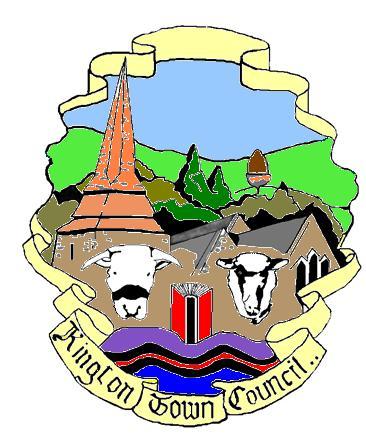 In accordance with The Local Authorities (Coronavirus) (Flexibility of Local Authority Meetings) (England) Regulations 2020 Members of the Council you are hereby summoned to attend a remote meeting of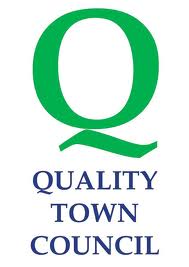 Kington Town Councilto be held on Monday 6th July 2020 at 7.00 pmTo join Zoom Meetinghttps://us02web.zoom.us/j/81263141173?pwd=VjZlR2hOZWZNanhjNjl2WmRoZzRGZz09Meeting ID:  812 6314 1173Password:  154100 for the purpose of transacting the following business.Kington Town Councilto be held on Monday 6th July 2020 at 7.00 pmTo join Zoom Meetinghttps://us02web.zoom.us/j/81263141173?pwd=VjZlR2hOZWZNanhjNjl2WmRoZzRGZz09Meeting ID:  812 6314 1173Password:  154100 for the purpose of transacting the following business.Kington Town Councilto be held on Monday 6th July 2020 at 7.00 pmTo join Zoom Meetinghttps://us02web.zoom.us/j/81263141173?pwd=VjZlR2hOZWZNanhjNjl2WmRoZzRGZz09Meeting ID:  812 6314 1173Password:  154100 for the purpose of transacting the following business.Agenda